Муниципальное бюджетное дошкольное образовательное учреждение«Детский сад №147»Конспект занятияпо пластилинографии в средней группе«Цветик – Семицветик»Разработала:воспитатель старшей группы Рузавина Наталья Сергеевна г.Дзержинск2021г.Цель: Познакомить детей с видом работы пластилином - пластилинография. Закрепить умение аккуратно работать с пластилином.Задачи:- Развивать у детей фантазию, творческое воображение;- Закреплять знание цвета, умение правильно подобрать цвет,- Закреплять навыки составления целого из частей;- Подводить к эмоциональной оценке готовых работ.Материал: картон, кусочки пластилина 7 цветов, стаканчики с водой, салфетки, доски для лепки, стеки, часть листа картона на каждого ребёнка Д\И  « Собери цветочек!». Образец работы.Предварительная работа: рассматривание фотографий и развивающих картинок о цветах, беседа о признаках весныХод занятия.Дети становятся в круг. Проводится диалог о весне.Вступительное слово.Лети, лети лепесток,Через запад на восток,Через север, через юг,Возвращайся, сделав круг.Лишь коснешься ты земли –Быть, по-моему, вели…В. Катаева2. Беседа.У каждого из нас есть желание, да еще и не одно.А у вас есть желания? (ответы детей)Стук в дверь. Появляется кукла Катя.Катя: Здравствуйте ребята. Я услышала от сороки, что в вашей группе сегодня будут исполняться желания. Ребята, мне тоже очень хочется, что бы мои желания исполнились.Воспитатель: - Ах, как нам хочется, чтобы все они исполнились. Если бы у каждого из нас был цветик-семицветик, исполнились бы наши семь желаний.А что если нам попробовать сделать такой цветочек своими руками из пластилина? А чтобы цветочек получился красивый давайте с вами соберем его на мольберте. Д\И « Собери цветочек».3. Показ, объяснение и выполнение работы.Сейчас я вам предлагаю вместе с Катей сделать разминку.Пальчиковая гимнастикаСолнце поднимается-Цветочек распускается. ( ладони вверх, пальцы образуют !»бутон» основание кистей прижаты друг к другу, разводим пальчики в стороны)Солнышко садится –Цветочек спать ложиться.(кончики пальцев вновь плавно смыкаем в бутон).Дети выбирают цвета пластилина, по очереди выполняют каждый лепесток. Серединку и лепестки цветка аккуратно размазывают на картоне. Ровно располагают лепестки на основе вокруг серединки цветка, чередуя их по цвету.Звучит тихая музыка. Дети выполняют работу.В процессе занятия оказывается помощь.4. Итог занятия.В конце занятия остается только прикоснуться к лепестку и загадать желание.Игра с цветком. (Ребенок загадывает свое желание, притрагиваясь к лепестку.)Кукла Катя  прощается с детьми, хвалит их и благодарит их за хорошую работу.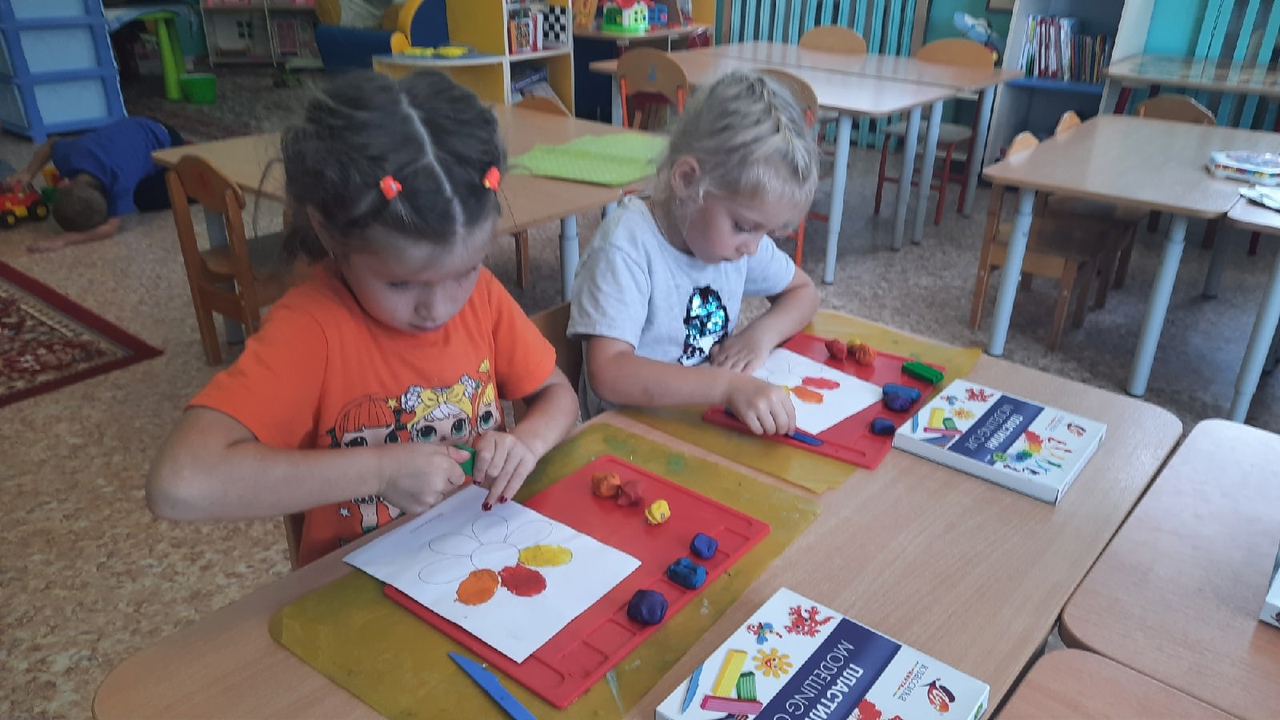 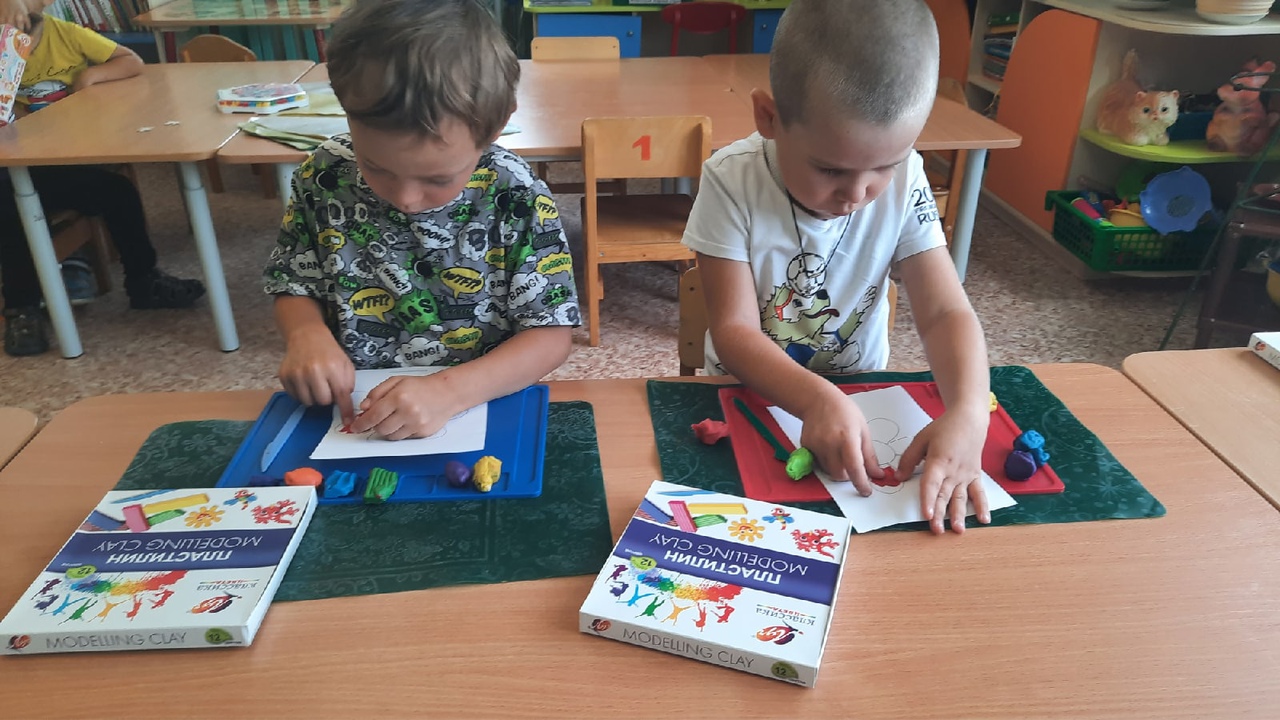 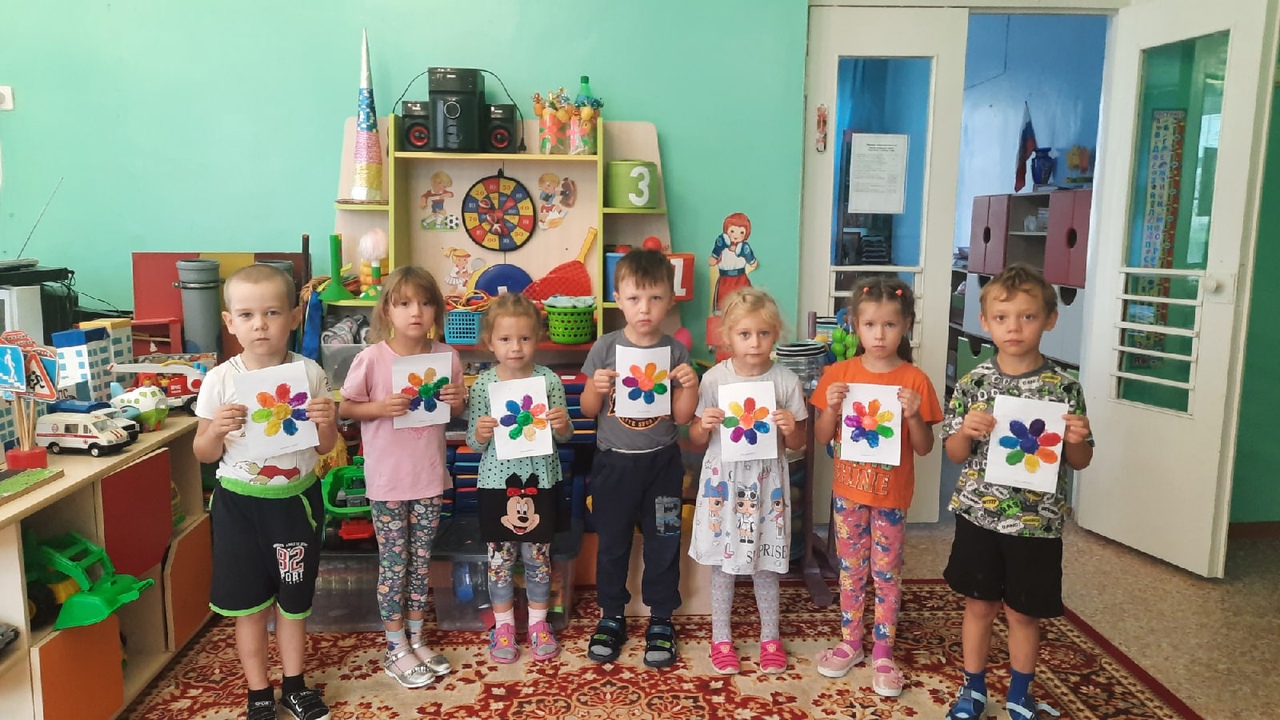 